Il est absolument interdit de couper les mots n’importe comment en bout de ligne. Voici les principales règles à connaître pour le faire correctement :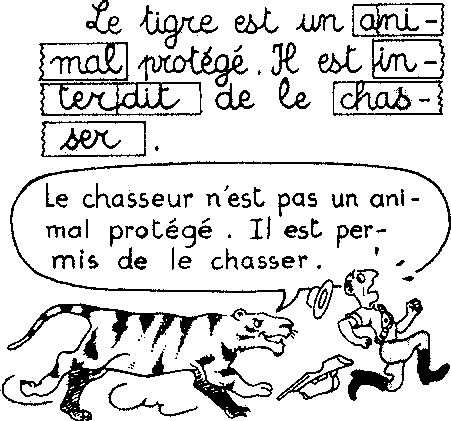 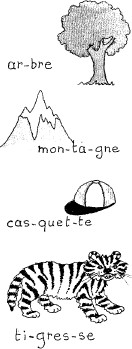 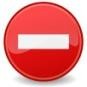 On ne ratatine pas les mots au bout de la ligne.On ne coupe jamais les noms propres.On ne coupe jamais autour d’une apostrophe et on ne l’abandonne surtout pas toute seule en fin de ligne.On ne commence jamais une ligne par un signe de ponctuation.On n’ouvre jamais une parenthèse ou un crochet en fin de ligne.On n’isole pas une lettre ni en début ni en fin de ligne.On ne coupe pas les mots de moins de quatre lettres.On ne coupe pas les mots entre deux voyelles.On ne coupe pas des mots sur plus de trois lignes consécutives (= qui se suivent).Si on ne sait pas bien couper les mots, on ne les coupe pas du tout : on va à la ligne écrire le mot en entier.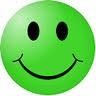 Quand on coupe un mot, on met un trait d’union  en fin de ligne.On peut couper un mot entre deux syllabes.On peut couper un mot entre deux consonnes identiques.On peut couper un mot composé au niveau du trait d’union.